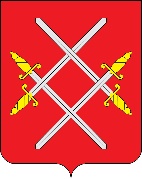 АДМИНИСТРАЦИЯ РУЗСКОГО ГОРОДСКОГО ОКРУГАМОСКОВСКОЙ ОБЛАСТИПОСТАНОВЛЕНИЕот __________________________ №_______О внесении изменения в постановление Администрации Рузского городского округа Московской области от 23.08.2019 №4151 «Об утверждении Порядка обращения за компенсацией родительской платы за присмотр и уход за детьми, осваивающими образовательные программы дошкольного образования в муниципальных дошкольных образовательных организациях Рузского городского округа Московской области, осуществляющих образовательную деятельность, ипорядок ее выплаты»В соответствии с Федеральным законом от 29.12.2012 № 273-ФЗ «Об образовании в Российской Федерации», Законом Московской области от 27.07.2013 № 94/2013-ОЗ «Об Образовании», Законом Московской области от 12.12.2013 № 47/2013-ОЗ «О наделении органов местного самоуправления муниципальных образований Московской области в сфере образования», Законом Московской области от 04.12.2019 №253/2019-ОЗ «О Межбюджетных отношениях в Московской области», Законом Московской области от 12.12.2013 №147/2013-ОЗ « О наделении органов местного самоуправления муниципальных образований Московской области отдельными государственными полномочиями Московской области отдельными государственными полномочиями Московской области в сфере образования», Постановлением Правительства Московской области от 26.05.2014 №378/17 «Об утверждении Порядка обращения за компенсацией родительской платы за присмотр и уход за детьми, осваивающими образовательные программы дошкольного образования в организациях Московской области, осуществляющих образовательную деятельность, и порядка ее выплаты, Порядка расходования субвенций бюджетам муниципальных образований Московской области на выплату компенсации родительской платы за присмотр и уход за детьми, осваивающими образовательные программы дошкольного образования в организация Московской области, осуществляющих образовательную деятельность», руководствуясь Уставом Рузского городского округа, Администрация Рузского городского округа, постановляет:1. Пункт 2 Порядка обращения за компенсацией родительской платы за присмотр и уход за детьми, осваивающими образовательные программы дошкольного образования в муниципальных дошкольных образовательных организациях Рузского городского округа Московской области, осуществляющих образовательную деятельность, и порядок ее выплаты утверждённый Постановлением Администрации Рузского городского округа Московской области от 23.08.2019 №4151 изложить в новой редакции:«2. Компенсация выплачивается одному из родителей (законных представителей) ребенка (детей), посещающего(их) образовательную организацию Рузского городского округа Московской области, реализующую образовательную программу дошкольного образования, (далее – образовательная организация), внесшему родительскую плату за присмотр и уход за ребенком (детьми) (далее – родительская плата).При назначении компенсации за второго, третьего и последующих детей в составе семьи учитываются дети в возрасте до 18 лет.Компенсация родительской платы выплачивается за весь период, в течение которого родитель (законный представитель) вносил родительскую плату.Начисление и выплата компенсации производятся за месяц, в котором ребенок посещал образовательную организацию, после поступления фактически начисленной родительской платы, за соответствующий период.2. Опубликовать настоящее постановление в газете «Красное знамя» и разместить на официальном сайте Рузского городского округа в сети «Интернет».3. Контроль за исполнением настоящего постановления возложить на Заместителя Главы Администрации Рузского городского округа Волкову Е.С.Глава городского округа                                                             Н.Н. Пархоменко